Sample PGR Cost of Attendance 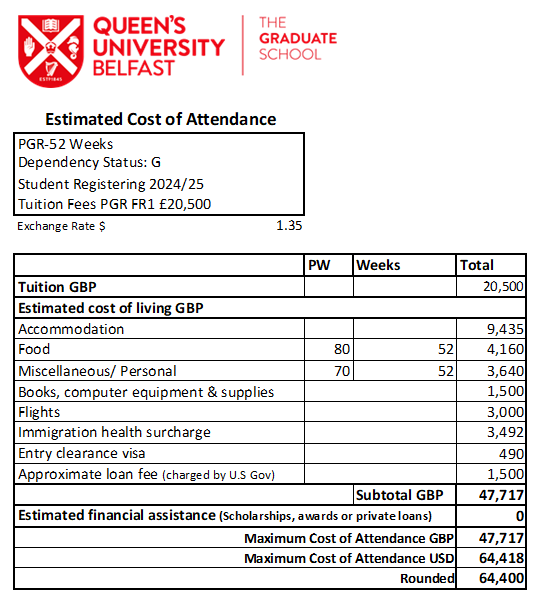 